КОНТАКТЫ  И  РЕКВИЗИТЫФактический  адрес: 111250 г. Москва Лефортовский Вал ул., д. 24БЭлектронная почта: otom@narod.ruТелефоны: +7(495) 728-44-69  ООО «Цирцея»                                        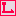 ИНН 7717674951 КПП 772201001 ОГРН 1107746431407                Юридический  адрес: 111250 г. Москва Лефортовский Вал ул., д. 24БПАО Сбербанк                              БИК 044525225р/с 40702810040000032637 к/с 30101810400000000225                                   Телефоны: +7(495) 728-44-69, +7(963)711-44-69